Modifications to this form are prohibited.Purposes of this form:Identification and authorization of an Air e-Service Signatory (person with recognized authority to electronically sign air quality documents). Check at least one:	 Air Individual Permit Applications    Air Modeling Protocol** Notification of permit termination**** If you gain e-Services access for a modeling protocol or permit termination, do not use e-Services for applications unless you have an individual permit. If you submit such an application, it will be denied without a refund of your fee.Identification and/or updating of Air Responsible Official in the Minnesota Pollution Control Agency (MPCA) databases per Minn. R. 7007.0100, subp. 21.Delegation of authority from Responsible Official to other qualified staff per Minn. R. 7007.0100, subp. 21.Agreements:By signature on this agreement, the identified Signatory (account holder/User) and the Responsible Official agrees to:Protect the account password, PIN, and answers to challenge questions from compromise.Not allow anyone unauthorized access to the account, account password, PIN, or answers to challenge questions.Promptly report to the MPCA any evidence of loss, theft, or other compromise of the account, account password, PIN, or answers to challenge questions.Change the account password and User PIN if there is reason to suspect or believe that any have been become known to another person.Notify the MPCA if the account holder or the Responsible Official named in this document no longer represents the named facilities in the capacity indicated on or authorized by this form as soon as the change becomes known.Review in a timely manner the email onscreen acknowledgements and copies of record submitted and certified through my account to MPCA e-Services.Report any evidence of discrepancy between the document submitted and what the MPCA e-Services received.MPCA e-Services Signatory (account holder) signatureBy signing below as an account holder, I acknowledge that:I will be legally bound, obligated, and responsible for the use of my created electronic signature as I would be using my handwritten signature.I have read, understand, and accept the terms and condition of this submittal agreement.I have read the certification requirements of Minn. R. 7001.0070 and 7001.0540 and understand that certifications are made subject to the penalty of law, including penalties for submitting false information.I have a current User ID with the MPCA e-Services.*Signatory (account holder) user ID      .*	I am the Responsible Official authorized to submit and sign per Minn. R. 7007.0100, subp. 21.Note: The individual who is identified as the 'Responsible Official' will be updated in the MPCA database and become the legal and binding Responsible Official for the above named facility.or*	I am not the Responsible Official authorized to submit and sign per Minn. R. 7007.0100, subp. 21. Section D is required.Signatory (account holder) signatureIf the Signatory (account holder) is not the Responsible Official for the listed facility, the Responsible Official must complete this section:certify that I am the Responsible Official per Minn. R. 7007.0100, subp. 21, by virtue of my status as one of the following: President of corporation, Vice President in charge of a principal business function, Secretary of corporation, Treasurer of corporation, or other person who performs policy or decision-making functions for the corporation similar to the functions performed by those listed. I authorize and delegate authority to the user identified in section ‘C’ above. By signature on this document, I understand that this authorization is valid unless the MCPA is notified by me or the above named User, in writing, that the authorization status has changed.Note: The individual who is identified as the 'Responsible Official' will be updated in the MPCA database and become the legal and binding Responsible Official for the above-named facility.Responsible Official signatureFinal step – submit to the MPCAPrint this form, sign and date section ‘C’ (if you are the Signatory and Responsible Official) or sections ‘C’ and ‘D’ (if you are the Signatory but are not the Responsible Official), and mail or hand deliver to:Attn: Air Quality Permit Document CoordinatorMinnesota Pollution Control Agency520 Lafayette Road NorthSt Paul, MN 55155-4194For MPCA use only: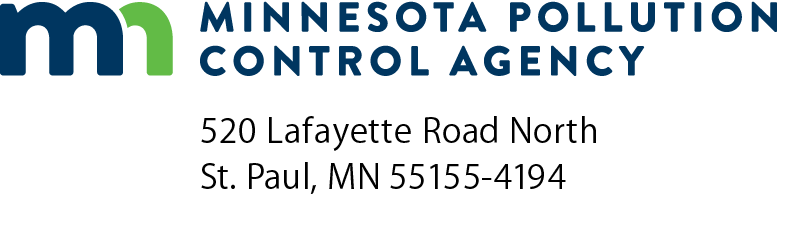 DG-02Electronic signature submittal agreement and air signatory formAir Quality Permit Program, MPCA e-ServicesDoc Type:  Permit Application* 1a)	AQ Facility ID number:* 1a)	AQ Facility ID number:1b)  Agency Interest ID number:* 2)	Facility name:* Print name:* Print name:* Title:* Address:* City, State, Zip code:* City, State, Zip code:* City, State, Zip code:* City, State, Zip code:* Signature:* Date (mm/dd/yyyy):* Date (mm/dd/yyyy):* Date (mm/dd/yyyy):* Date (mm/dd/yyyy):* Phone number:* Phone number:* Phone number:* Email address:* Email address:* Email address:I,Responsible Official printed legal name Responsible Official titlePrint name:Print name:Title:Address:City, State, Zip code:City, State, Zip code:City, State, Zip code:City, State, Zip code:City, State, Zip code:City, State, Zip code:Signature:Date (mm/dd/yyyy):Date (mm/dd/yyyy):Date (mm/dd/yyyy):Date (mm/dd/yyyy):Date (mm/dd/yyyy):Phone number:Phone number:Phone number:Email address:Email address:Email address:Authorizing MPCA staff signature Date